新教务系统选课功能操作简介登录方式为了保证选课期间能正常登录系统，学校提供两种登录选课系统的方式：以学生角色登录教务处网站后，点击右侧快速链接“新教务系统[师生]”直接进入新教务系统，如图1。或点击“进入个人中心”，选择“新教务系统”，如图2。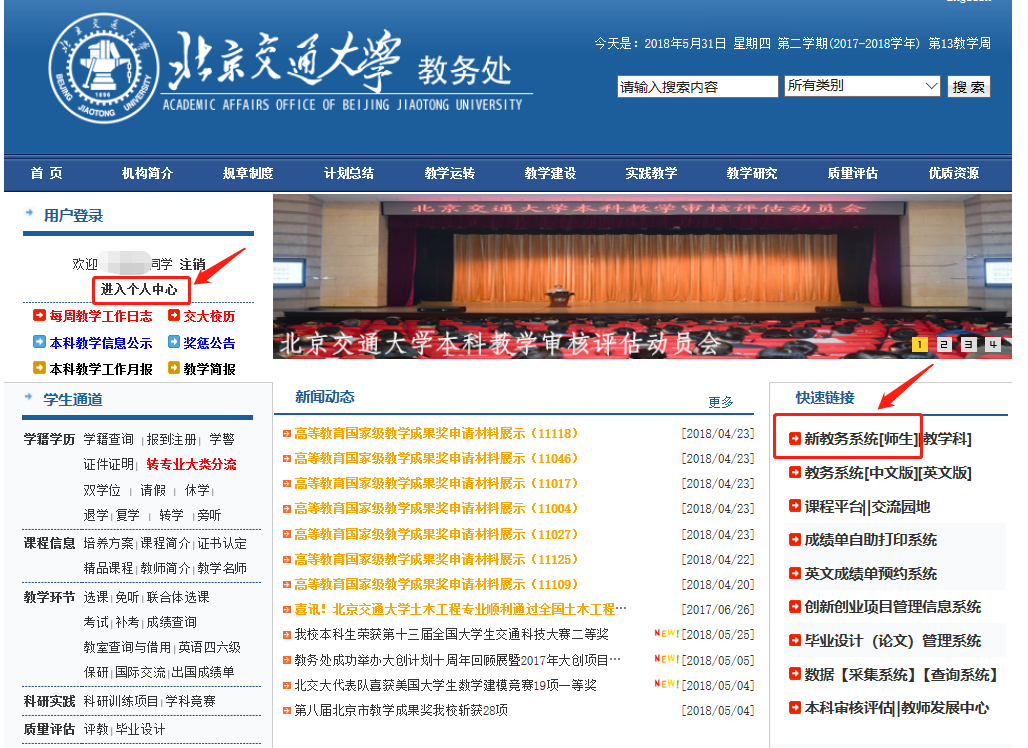 图1 教务处网站登录选课系统快速链接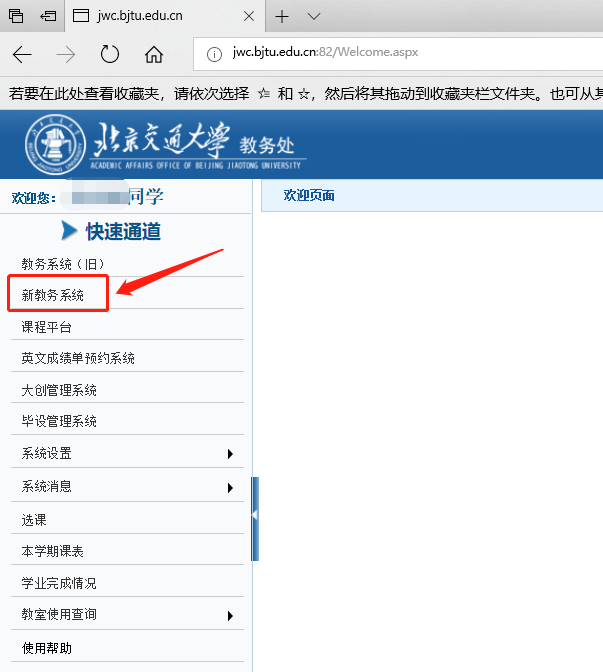 图2教务处网站登录选课系统个人中心登录学校MIS系统mis.bjtu.edu.cn。点击“11.本科生教务”登录新教务系统，如图3。图3 学校MIS系统登录新教务系统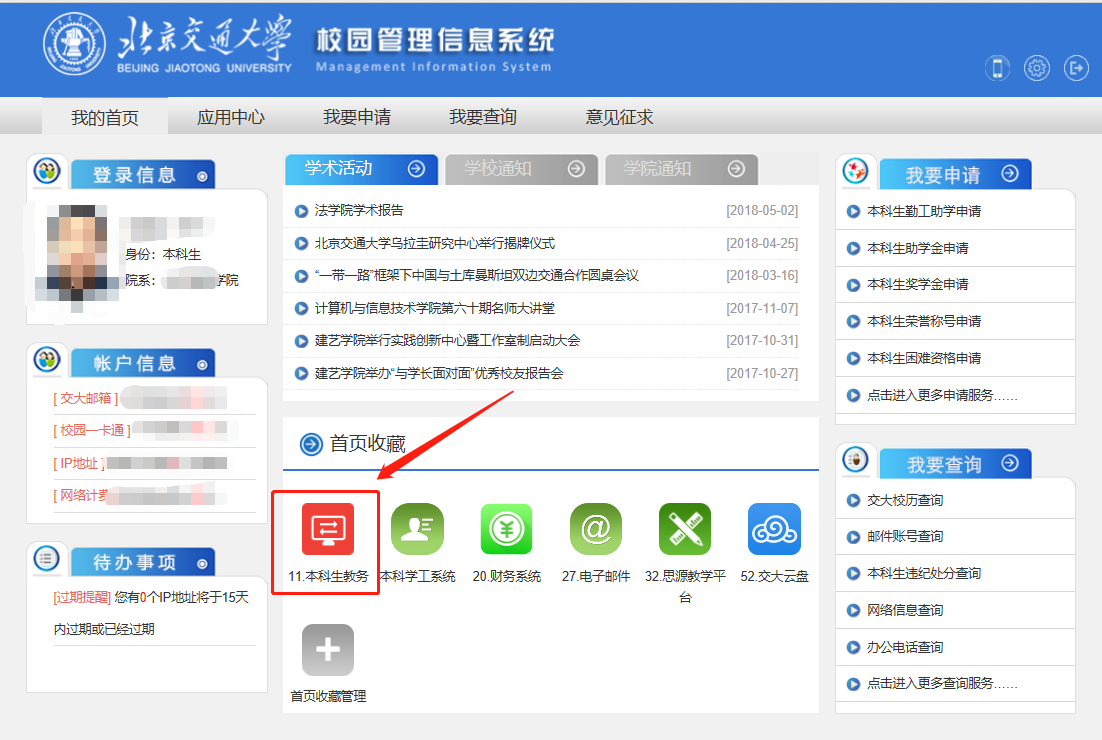 选课界面进入新教务系统后，点击“选课”菜单进行选课相关操作。界面如下图4。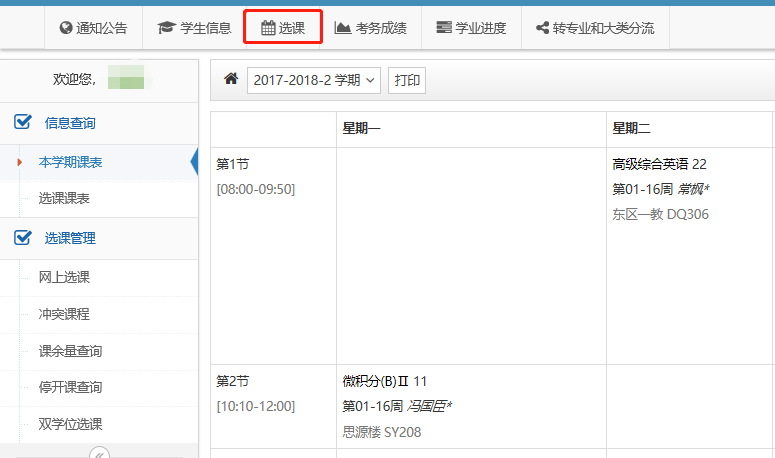 图4 新教务系统选课界面功能介绍选课功能包括：本学期课表、选课课表、网上选课、冲突课程管理、课余量查询、停开课查询。如图5所示。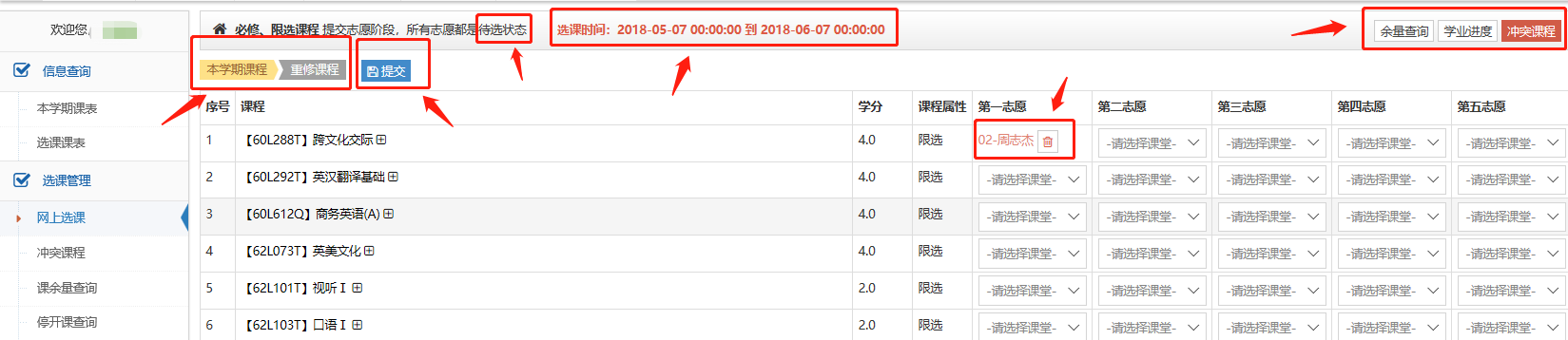 图5 选课界面“网上选课”菜单：左上方是提示信息内容；右上方是选课课程相关业务查询；中间为操作区域。操作过程：在志愿栏中选择课堂，然后点击“提交”按钮。点击课程名后的加号，可查询具体课堂信息。